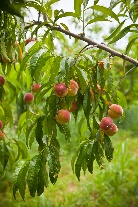 MONA LISA  Fruits-Volailles – CONTRAT D’ENGAGEMENT  ETE 2020Le présent contrat est passé entre : Le Producteur• Christine et Francis  CHAIXFerme des Côteaux de Valvéranne ManosqueTél. : 04 92 87 87 67 / 06 79 10 36 27Email : christinechaix2@wanadoo.frLe Consomm’acteur « coordonnés obligatoire « • Nom :.........................................Prénom :........................................ Demeurant :………………………………………………….…………………………………………………………….. .Tél. :..................................................... Email  : ……………………………................................. L’objet du contrat est de déterminer les modalités et conditions de l’engagement des parties signataires pour l’achat d’une partie de récolte, en vue de soutenir l’exploitation de C. et F. CHAIX et fournir à l’adhérent une production de qualité, le tout dans le respect du texte de l’esprit de la Charte de l’agriculture biologique « certification » .Le Producteur s’engage à : - Produire des fruits et volailles de qualité issus d’une exploitation suivant le cahier des charges de l’Agriculture Biologique.- Approvisionner les adhérents en produits de sa ferme dans les quantités,Qualités et échéances fixées par le présent contrat.Le consomm’acteur s’engage à :- Respecter la charte de l’association et ces statuts.- Venir chercher son panier dans la plage horaire indiquée. - Payer par avance les produits en un ou plusieurs acomptes.- Régler sa cotisation annuelle à l’association Mona Lisa. Les contractants sont solidaires dans les aléas et les surplus de la production.Période et lieu de distribution : 8  distributions les jeudis Le 25/06 +02/07+9/07+23/07+30/07+6/08+13/08+20/08- Pierrevert :    17h30 à 18h10 -- Sainte-Tulle : 18h15 à 18h30 -  Parking Max trouche - Manosque :   18h45 à 19h30 -  Parking de GémoModalités de paiement : par chèque (en 3 chèques maximum), à l’ordre : Les Coteaux de Valvéranne. Mis à l’encaissement en Juin ,juillet  et Aout 2019Le référent est Chaix Christine Tél. : 0679103627 Email : christine.chaix2@wanadoo.fr- Etre présent lors des distributions et informer le Consomm’acteur desÉcarts de production possibles ainsi que des éventuels reports de livraison.(*)    A noter que la quantité de fruits est fonction de leur grosseur et s’équilibre avec le poids de la volaille. Nombres de chèques et montant :                                                                                          nombres de virement  et montant :Fait en 2 exemplaires originaux le :                                                      Le Producteur                                                                                                                                                               Le Consomm’acteur :DésignationPrix UnitaireQtéPrix totalRemarquesPanier type 1volaille+ fruits d’été « pêches jaune et /ou blanche  (*)           35,00 €Panier type (avec 1 volaille/mois) - Panier fruits(*)                                                Volaille entière                                                   Demi-volaille                                                 14,00 €          23,00 €          16.00€Panier fruits  de 3kg 600 environ « pêches +abricots «           20.80 €Demi-panier fruits  de 2 kg environ « pêches jaune/blanche «           12.00 €Volaille entière          25.00€Jus de pomme 1 litre             3,20 €Jus de pommes 0.25 cl « pour les petits gouter «              1.60€Carton de 6 bouteilles de 1 litre         19.00 €Carton de 6 bouteilles de 0.25 cl          9.00€                                                                                         TOTAL